ERRATA SHEET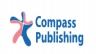 This sheet incorporates corrections to the Very Easy Reading 1, 4th Edition and should be inserted therein before use.PageActivityReadsShould readDesign edit30main passageIs it under the blanketIs it by the dog’s bowlIs it under the blanket?Is it by the dog’s bowl?